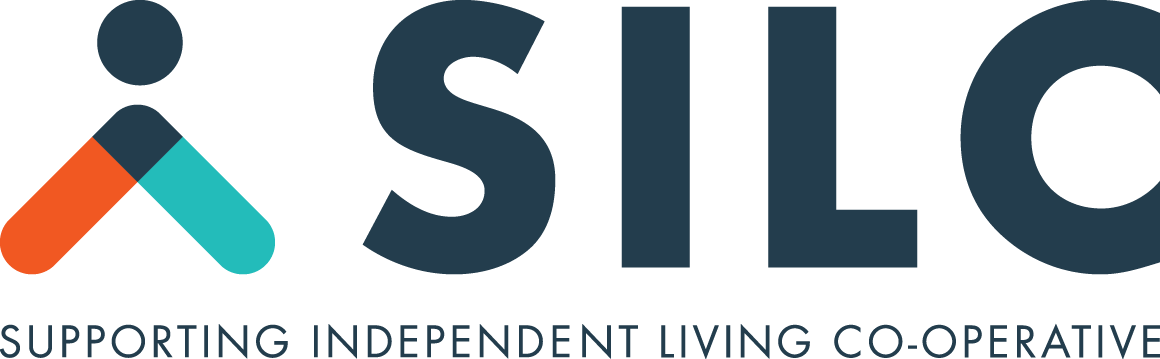 Board Meeting AgendaBoard Meeting of XX Co-operativeDate:Venue:Time:Board Attendees: Apologies:Agenda Items:ApologiesChanges to register of interestsIncidents and grievancesConfirmation of minutes of previous meeting (date) attachedIssues arising from previous minutesFinancial reportProfit & LossBalance SheetBudgetauditReports for lodgingResident IssuesIndividual issuesPlan ReviewsService AgreementsStaff IssuesRosterLeave plansIFAsStaff ReviewsrecruitmenttrainingOtherContinual ImprovementsWagelochSILC documentation changesJotformsCorporate issues – InsurancesAgreements with Service ProvidersSIL Quotes SIL House Operator Agreement with SILCSIL Participant SIL Service Agreements SILC with ParticipantsFuture SDA Heads of Agreement with CENSW & SILCProposal to set up a House calendar.  WHSIssues / incident reportsRegistersHouse OperationsRepairs and maintenanceMotor vehicleCleaning etcother Other BusinessTBCNext MeetingTeam MeetingBoard meetingInvitees: